FIXTURES FOR SATURDAY 28th OCTOBER 2017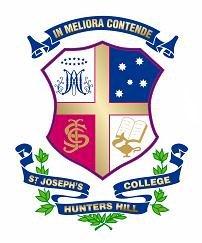 BASKETBALL v SYDNEY BOYS HIGH, BARKER, NEWINGTON & SCOTSCRICKET (Round One) v SYDNEY BOYS HIGH, KINGS & BARKER ROWINGTENNIS v SYDNEY BOYS HIGH WATERPOLO VS SCOTS (Round Two) OTHER ACTIVITIES/SPORTSTransport for Saturday 21st OctoberForward Journeys:Return Journeys:Meals:Swimming9:00am 	Late Breakfast (Hot):	22 studentsSurf Life Saving8.00am		42 Water + 42 Mars BarsTennis10.30am	 Cut Lunches for 7 – 1st   plus 15 waters11.30am	 Cut Lunches for 7 – 2nd   plus 15 waters Water Polo10.30	am	 	Cut Lunches for 30 – 3rd, 15A  Golf11.15am	 	Cut Lunches for 7RowingEarly Breakfast for Boarders in Y9 Ref (Continental)5.30am – 10x Yr10/116.00am – 10x Yr96.30am – 10x Yr87:00am – 10x Yr7HOT Breakfast in Yr9 Ref9:00am – 102 x Yr9/10/11Various      6.15am		Early Breakfasts for 8011.30am –  2.15pm		Cafeteria Style Lunch in Y9 Dining RoomTeamOppositionVenueTimeBus ToBus FromLunchFirstsSBHS SBHS Gym 111:15am8.45am2.15pmAt SBHSSecondsSBHSSBHS Gym 110:00am8.45am2.15pmAt SBHSThirdsSBHSSBHS Gym 19:00am7.45am10.15amY9 Ref – 12noonFourthsSBHSSBHS Gym 18:00am7.00am9.15amY9 Ref – 12noonFifthsSBHSSBHS #31:00pm11.45am2.15pmY9 Ref – 11.30amSixthsSBHSSBHS #312:00pm10.45am1.15pmY9 Ref – 2.00pmSeventhsSBHSSBHS #311:00am9.45am12.15pmY9 Ref – 1.00pmEighthsSBHSSBHS #310:00am8.45am11.15amY9 Ref – 12noonNinthsSBHSSBHS #39:00am7.45am10.15amY9 Ref – 12noonTenthsSBHSSBHS #38:00am7.00am9.15amY9 Ref – 12noonEleventhsBarkerSJC Outdoor Court 311:00amY9 Ref – 12.30pmTwelfthsBarkerSJC Outdoor Court 310:00amY9 Ref – 12noonThirteenthsBarker SJC Outdoor Court 39:00amY9 Ref – 12noon16ASBHSSBHS 21:00pm11.45am2.15pmY9 Ref – 11.30am16BSBHSSBHS 212:00pm10.45am1.15pmY9 Ref – 2.00pm16CSBHSSBHS 211:00am9.45am12.15pmY9 Ref – 1.00pm16DSBHSSBHS 210:00am8.45am11.15amY9 Ref – 12noon16ESBHSSBHS 29:00am7.45am10.15amY9 Ref – 12noon16FSBHSSBHS 28:00am7.00am9.15amY9 Ref – 12noon16GNewingtonSJC Outdoor Court 312.00pm Y9 Ref – 1.30pm15ASBHSSJC Indoor Gym2.00pm Y9 Ref – 12noon15BSBHSSJC Indoor Gym1:00pmY9 Ref – 12noon15CSBHSSJC Indoor Gym12:00pmY9 Ref – 1.30pm15DSBHSSJC Indoor Gym11:00amY9 Ref – 12.30pm15ESBHSSJC Indoor Gym10:00amY9 Ref – 12noon15FSBHSSJC Indoor Gym9:00amY9 Ref – 12noon15GScots SJC Indoor Gym 8:00amY9 Ref – 12noon14ASBHSSBHS #41:00pm11.45am2.15pmY9 Ref – 11.30am14BSBHSSBHS #412:00pm10.45am1.15pmY9 Ref – 2.00pm14CSBHSSBHS #411:00am9.45am12.15pmY9 Ref – 1.00pm14DSBHSSBHS #410:00am8.45am11.15amY9 Ref – 12noon14ESBHSSBHS #49:00am7.45am10.15amY9 Ref – 12noon14FSBHSSBHS #48:00am7.00am9.15amY9 Ref – 12noonTeamOppositionVenueTimeBus ToBus FromLunchFirstsSBHSSJC No 110:10am- 5:15pmAt ParkSecondsSBHSMcKay Oval 110:10am- 5:15pm8.45am5.25pmAt McKayThirdsKings 4ths SJC No 21:30pm- 5:30pm12noonFourthsBarker Cliff Oval 1:30pm- 5:30pm 12.15pm5.40pm11.45amFifths SBHSMoore Park West 19:00am-1:00pm 7.45am1.15pm2.00pmSixthsBarkerCollege A 9:00am-1:00pm 1.30pm16ASBHSSJC No 41:30pm- 5:30pm12noon16BSBHSMoore Park West 1 1:30pm- 5:30pm 12.15pm5.40pm11.45am15ASBHSSJC No 29:00am-1:00pm1.30pm15BSBHSMcKay 3 9:00am-1:00pm7.45am1.15pm2.00pm14ASBHSSJC No 49:00am-1:00pm1.30pm14BSBHSMcKay 2 9:00am-1:00pm7.45am1.15pm1.45pmCrewActivityVenueTimeBus To Bus FromLunchYear 10 and 11(Breakfast 5.30am-Bourders/9:00am hot)TrainingBoat Shed6.00am – 11.30am12noonYear 9(Breakfast 6:00am- boarders/ 9:00am hot )TrainingBoat Shed6.30am – 11.30am12noonYear 8(Breakfast 6.30am)TrainingBoat Shed7.00am – 11.00am12noonYear 7(Breakfast 7:00am)TrainingBoat Shed7.30am – 11.00am12noonTeamOppositionVenueTimeBus ToBus FromLunchFirstsSBHSSBHS 1 – 4  12.15pm10.45amTaxiCutSecondsSBHSSJC 1 – 4  12.15pmCut3rds – 4thsSBHSSBHS 1 – 4 8.00am7.00am10.15am12noon5ths – 6thsSBHSSBHS 1 – 4 10.00am 8.45am12.15pm1.00pm7ths – 8thsSBHSSJC 5 – 8 12.00pm  2.00pm16A & BSBHSSJC 5 – 88.00am12noon16C & DSBHSSJC 5 – 810.00am 12noon15A & BSBHSSJC 1 – 48.00am 12noon15C & DSBHSSJC 1 – 4 10.00am12noon14A & BSBHSMoore Park 1 – 4 8.00am  7.00am10.15am12noon14C & DSBHSMoore Park 1 – 4 10.00am  8.45am12.15pm1.00pmTeamOppositionVenueTimeBus To Bus FromLunch1stsScotsRuth Everuss Aquatic Centre9:20am8.00am11.15am12noon2ndsScotsRuth Everuss Aquatic Centre10:10am8.00am11.15am12noon3rdsScotsRuth Everuss Aquatic Centre12:50pm10.45am1.45pmCut16AScotsRuth Everuss Aquatic Centre10:50am9.40am12.25pm1.15pm16BScotsRuth Everuss Aquatic Centre11:30am9.40am12.25pm1.15pm15sScotsRuth Everuss Aquatic Centre12:10pm10.45am1.45pmCut14AScotsRuth Everuss Aquatic Centre8:40am7.00am9.30am12noon14BScotsRuth Everuss Aquatic Centre8:00am7.00am9.30am12noonSport  ActivityVenueTimeBus To Bus FromLunchGolfRd 2 v TrinityStrathfield GC12.00pm – 5.00pm 11.30am5.30pmCutSwimmingSquadLane Cove 6.40am - 9.00am6.40am8.40am12noonSurf Life SavingPatrol  Queenscliff Beach8.15am - 12.15pm8.15am11.15am12noon6.50amCollege Rosa (20) from SJC to Lane Cove Swimming CentreSwimmingCollege Rosa (20) from SJC to Lane Cove Swimming CentreSwimming7.00am1 bus (50) plus College Yutong from SJC to Sydney Boy’s High, Moore ParkBasketball: 4th, 10th, 16F, 14FTennis: 3rd, 4th, 14A, 14B  7.00amCollege Higer (30) from SJC to Ruth Everuss Aquatic Centre, Church St, LidcombeWater Polo: 14A, 14B7.45am2 bus (65) from SJC to Sydney Boy’s High, Moore ParkBasketball: 3rd, 9th, 16E, 14ECricket: 5th   7.45am1 bus (40) from SJC to McKay Ovals, Centennial Park (drop-off in Martin Rd)Cricket: 15B, 14B   8.00am1 bus (30) from SJC to Ruth Everuss Aquatic Centre, Church St, LidcombeWater Polo: 1st, 2nd 8.15am1 bus (40) from SJC to Queenscliff BeachSurf Life Saving:8.45amCollege Yutong (20) from SJC to McKay Ovals, Centennial Park (drop-off in Martin Rd)Cricket: 1st    8.45am2 buses (90) from SJC to Sydney Boy’s High, Moore ParkBasketball: 1st, 2nd, 8th, 16D, 14DTennis: 5th, 6th, 14C, 14D  9.40am1 bus (30) from SJC to Ruth Everuss Aquatic Centre, Church St, LidcombeWater Polo: 16A, 16B 9.45am1 bus (50) from SJC to Sydney Boy’s High, Moore ParkBasketball: 7th, 16C, 14C10.45amCollege Higer (30) from SJC to Ruth Everuss Aquatic Centre, Church St, LidcombeWater Polo: 3rd,  15s10.45am1 bus (50) from SJC to Sydney Boy’s High, Moore ParkBasketball: 6th, 16B, 14BTennis: 1st   11.30amCollege Rosa (10) from SJC to Strathfield Golf ClubGolf11.45am1 bus (40) from SJC to Sydney Boy’s High, Moore ParkBasketball: 5th, 16A, 14A12.15pmCollege Rosa (20) from SJC to Moore Park West (drop-off on Cleveland St)Cricket: 16B   12.15pmCollege Yutong (20) from SJC to Cliff Oval, Cliff Ave, WahroongaCricket: 4th    8.45amCollege Rosa (20) from Lane Cove Swimming Centre to SJCSwimmingCollege Rosa (20) from Lane Cove Swimming Centre to SJCSwimming9.15am1 bus (50) from Sydney Boy’s High, Moore Park to SJCBasketball: 4th, 10th, 16F, 14F1 bus (50) from Sydney Boy’s High, Moore Park to SJCBasketball: 4th, 10th, 16F, 14F9.30amCollege Higer (30) from Ruth Everuss Aquatic Centre, Church St, Lidcombe to SJCWater Polo: 14A, 14BCollege Higer (30) from Ruth Everuss Aquatic Centre, Church St, Lidcombe to SJCWater Polo: 14A, 14B10.15am1 bus (50) plus College Yutong from Sydney Boy’s High, Moore Park to SJCBasketball: 3rd, 9th, 16E, 14ETennis: 3rd, 4th, 14A, 14B  1 bus (50) plus College Yutong from Sydney Boy’s High, Moore Park to SJCBasketball: 3rd, 9th, 16E, 14ETennis: 3rd, 4th, 14A, 14B  11.15am1 bus (40) from Queenscliff Beach to SJC Surf Life Saving:11.15am1 bus (40) from Sydney Boy’s High, Moore Park to SJCBasketball: 8th, 16D, 14D11.15am1 bus (30) from Ruth Everuss Aquatic Centre, Church St, Lidcombe to SJCWater Polo: 1st, 2nd 12.15am1 bus (50) from Sydney Boy’s High, Moore Park to SJCBasketball: 7th, 16C, 14CTennis: 5th, 6th, 14C, 14D  12.25pm1 bus (30) from Ruth Everuss Aquatic Centre, Church St, Lidcombe to SJCWater Polo: 16A, 16B 1.15pm1 bus (50) from Sydney Boy’s High, Moore Park to SJCBasketball: 6th, 16B, 14BCricket: 5th  1.15pm1 bus (40) from McKay Ovals, Centennial Park (pick-up in Martin Rd) to SJCCricket: 15B, 14B   1.45pmCollege Higer (30) from Ruth Everuss Aquatic Centre, Church St, Lidcombe to SJCWater Polo: 3rd,  15s2.15pm1 bus (57) from Sydney Boy’s High, Moore Park to SJCBasketball: 1st, 2nd, 5th, 16A, 14A5.25am /5.40pmCollege Higer (40) from McKay Ovals, Centennial Park (pick-up in Martin Rd) then to Moore Park West (Pick-up on Cleveland St) then to SJCCricket: 1st then 16B5.30pmCollege Rosa (10) from Strathfiel d Golf Club to SJCGolf5.40pmCollege Yutong (20) from Cliff Oval, Cliff Ave, Wahroonga to SJCCricket: 4th   